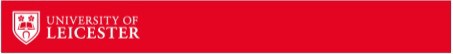 Induction ChecklistA well thought out induction will provide your new starter with all the relevant information they need when starting their role and help them to settle in and feel part of the team. Below are some suggestions for a checklist and induction schedule covering areas you may want to include as part of your new starter induction:Before the first dayBefore the first dayBefore the first dayBefore the first dayActivityInformationAction dateCompletedArrivalContact new employee to discuss first day arrival arrangements.AdjustmentsIf additional adjustments have been identified by the new starter, contact them to discuss in more detail.IT and security accessRequest relevant IT and security access and an email account.Workstation setupEnsure their workstation, IT equipment and office, if applicable, are ready for their arrival.Notify colleaguesNotify departmental colleagues of the new team member’s start date and assign support for times during the induction period when you may not be available.Induction ScheduleDesign an induction programme to cover a schedule of activities over thefirst two weeks.Template Induction ScheduleTemplate Induction ScheduleTemplate Induction ScheduleTemplate Induction ScheduleActivityInformationAction dateCompletedTour of department and amenitiesShow them round so they can familiarize themselves with the working environment and feel comfortable knowing where things are, e.g. kitchen and WC facilities.Health & SafetyShare any local or company Health & Safety policies and documents so they can familiarize themselves with them.Company overviewThe line manager should give anoverview of the company including its strategic aims and objectives, values and outline team structures.Product-service overviewA colleague should outline the product/services of the organization so the new starter can understand what is relevant to them in their role.Role overviewDiscuss the role with the new team member and any performance expectations including timekeeping, annual leave and how sickness absence is recorded.System setupTake them through any systems they will be using and identify any training needs. This should also include details around phone etiquette and any expectations for response SLA’s via phone/email.TrainingGet them to complete any mandatory training, or training that is specific and required for the role.Meet the teamArrange a meeting with the team and any key stakeholders within the organization so they can understand where their role sits and who they are regularly going to be working with.